Пояснительная записка       Предложенные билеты предназначены для проведения экзамена по планиметрии учащихся профильной группы 10-го класса общеобразовательной школы в целях качественной подготовки к ЕГЭ.. Предлагаемые материалы полностью соответствуют программе по математике и программе для профильного обучения.        Билеты состоят из четырех вопросов, отражающих все направления курса геометрии.       Первые три вопроса ориентированы на проверку овладения понятийным аппаратом предмета и выявление уровня знаний важных теоретических фактов.              Четвертый вопрос также проверяет умения и навыки учащихся при решении заданий более продвинутого уровня, превышающих обязательный минимум. Задания этих вопросов взяты из пособий:Геометрия. Задачи на доказательство. Смирнов В.А., Смирнова И.М.Геометрия. Учебник для 7-9 классов. Атанасян , бутузов, Кадомцев и др. Геометрия. Учебник для 7-11 классов.А.В.Погорелов.КРИТЕРИИ  ОЦЕНКИ ОТВЕТА  УЧАЩИХСЯ       При оценке ответа учащихся можно руководствоваться следующими критериями.       За полный и правильный ответ на все вопросы билета выставляется оценка «5». Эта же оценка может быть выставлена, если получены полные и правильные ответы на первые два вопроса и решено задание из четвертого вопроса.        Для получения оценки «3» достаточно ответить на первый и второй вопросы билета.  Ответ, содержащий меньший объем материала, необходимого для получения отметки «3», оценивается как неудовлетворительный.       Во всех остальных случаях выставляется  оценка «4». БИЛЕТ 1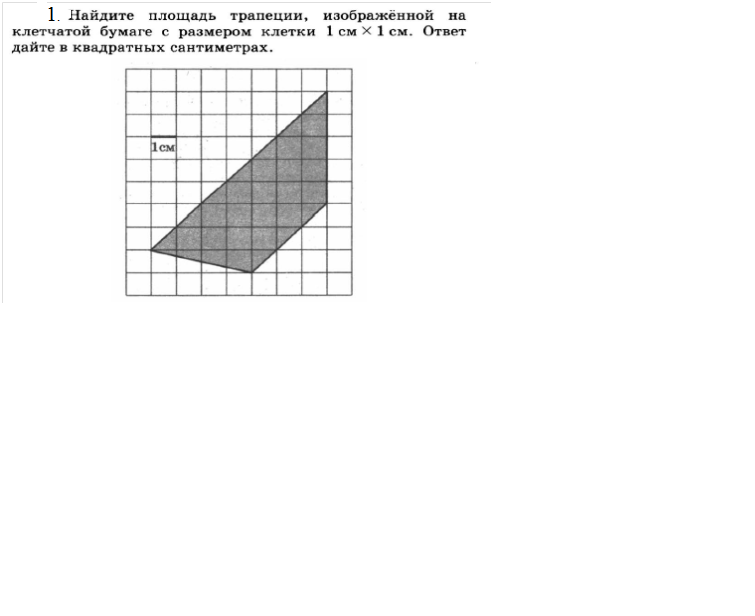 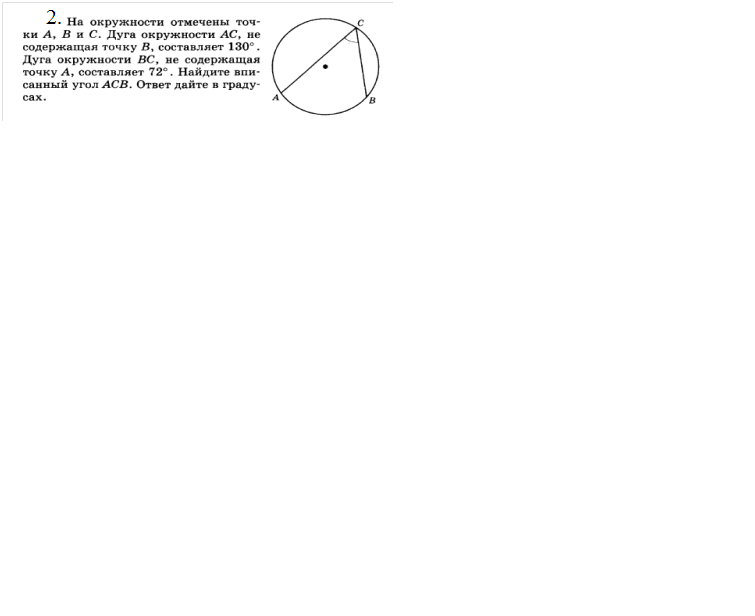 3. Хорда делит окружность в отношении 5:7. Найти величину меньшего вписанного в окружность угла, опирающегося на эту хорду.4. Найти  отношение площади круга, описанного около правильного треугольника, к площади круга, вписанного в этот треугольник.БИЛЕТ 2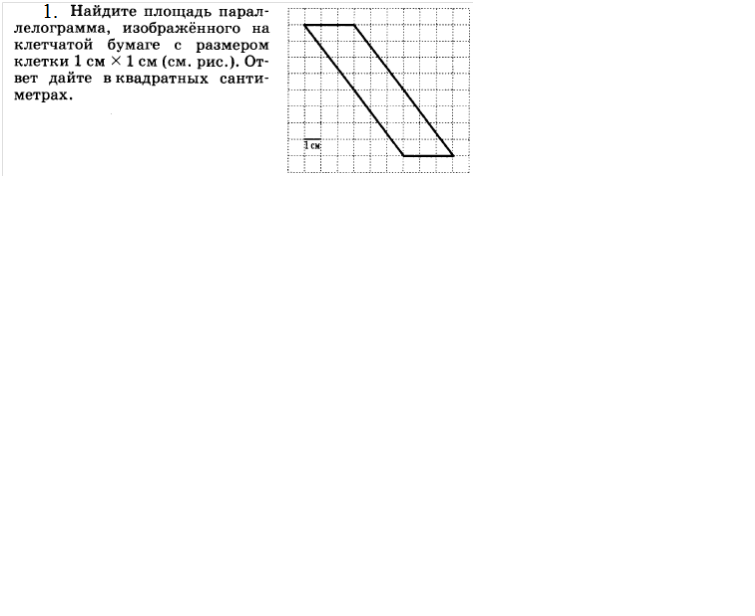 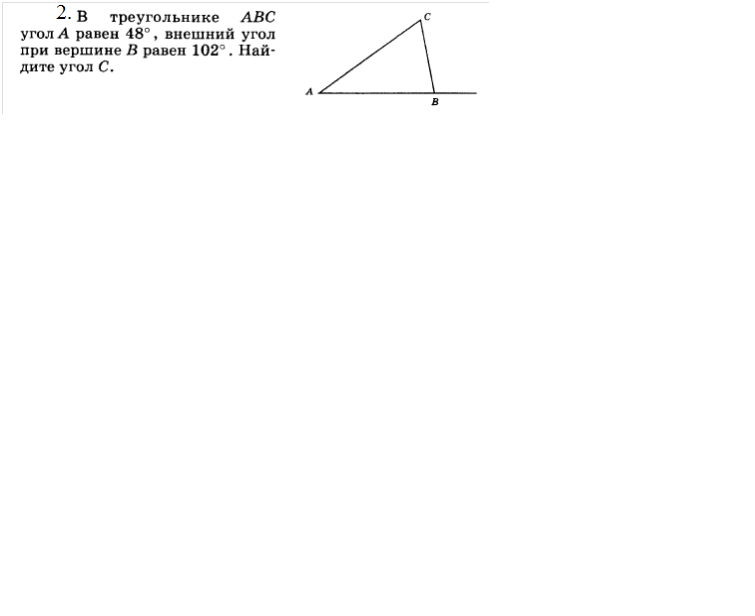 3. Найти площадь треугольника, у которого длины катетов совпадают с корнями уравнения х2-2√5х+3=0.4. Одна вершина треугольника совпадает с вершиной ромба, а две другие – с серединами сторон ромба, не проходящими через эту вершину. Найти отношение площади треугольника к площади ромба. БИЛЕТ 3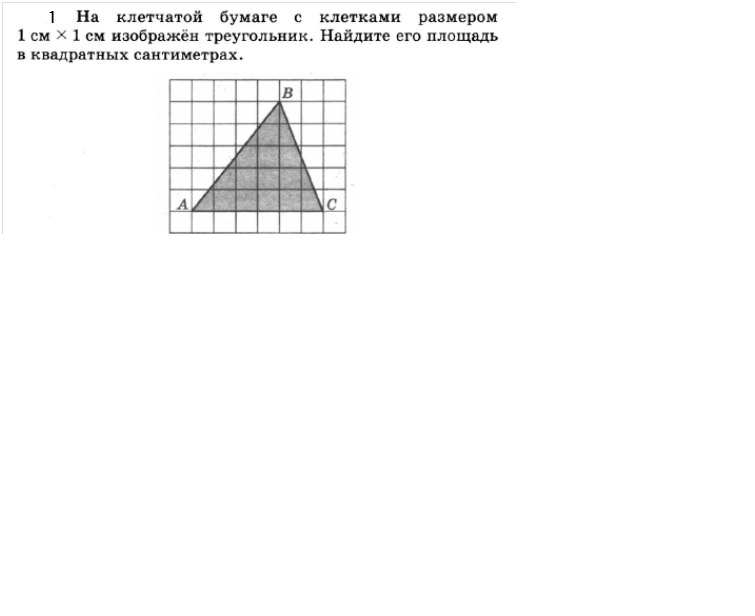 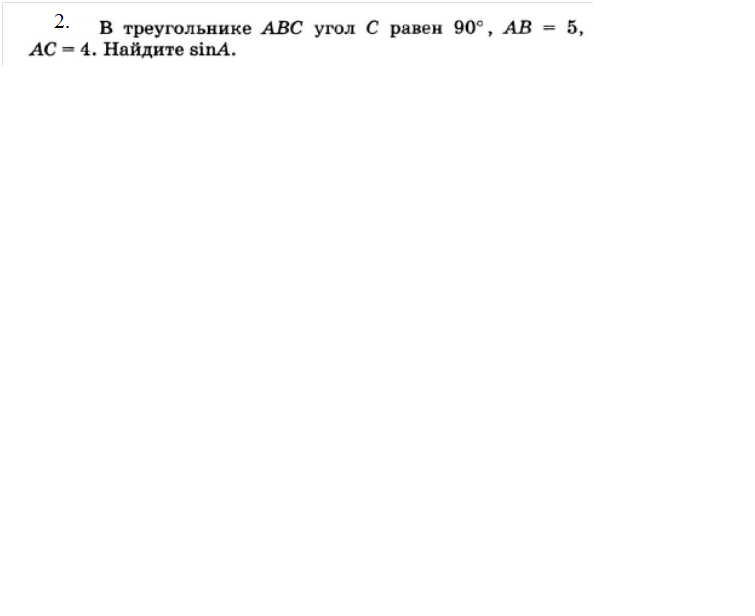 3.Боковая сторона равнобедренного треугольника, основание которого равно 6, делится точкой касания вписанной в него окружности в отношении 4:3, считая от вершины. Найти периметр треугольника.4. Боковые стороны и меньшее основание прямоугольной трапеции соответственно равны 8, 10, 10, Найти большее основание.БИЛЕТ 4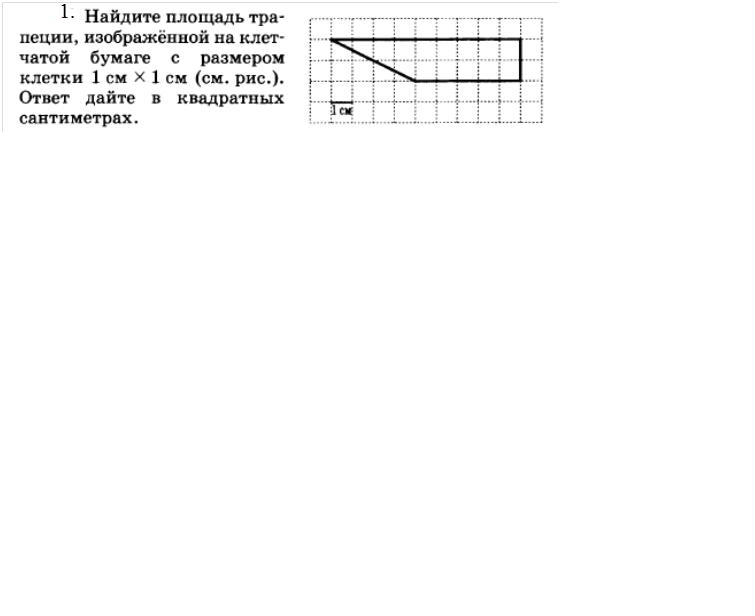 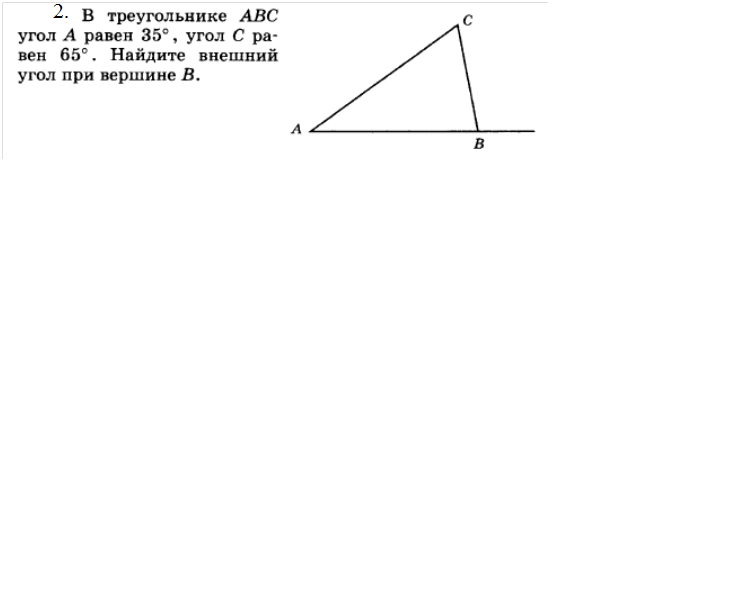 3.Площадь параллелограмма составляет 32, а высоты равны 4 и 5,(3). Найти периметр параллелограмма.4.В описанном около окружности четырехугольнике сумма двух противоположных сторон равна 45см. Остальные две стороны относятся как 2:3. Найти длину большей из этих сторон.БИЛЕТ 5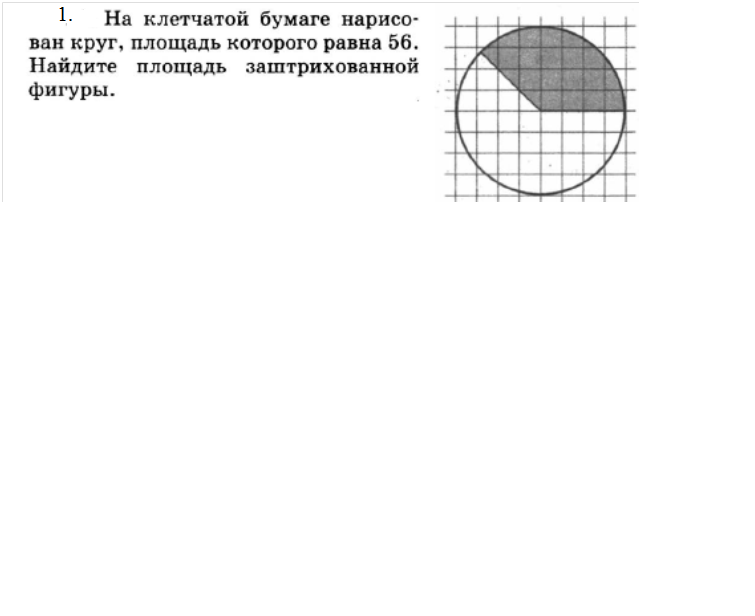 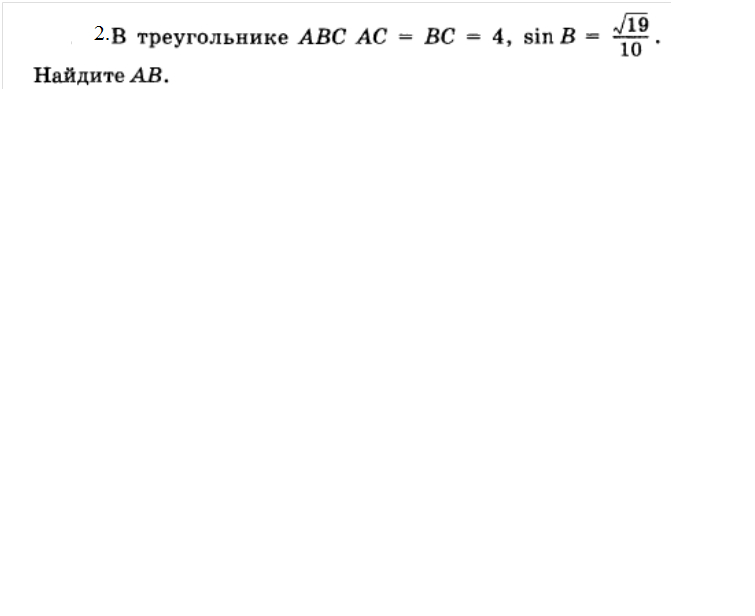 3. Треугольник вписан в окружность радиуса 5см. Найти сторону, лежащую против угла в 450.4. В равнобедренной трапеции диагональ составляет угол 300 с основанием, а высота равна 2. Найти среднюю линию трапеции.БИЛЕТ 6.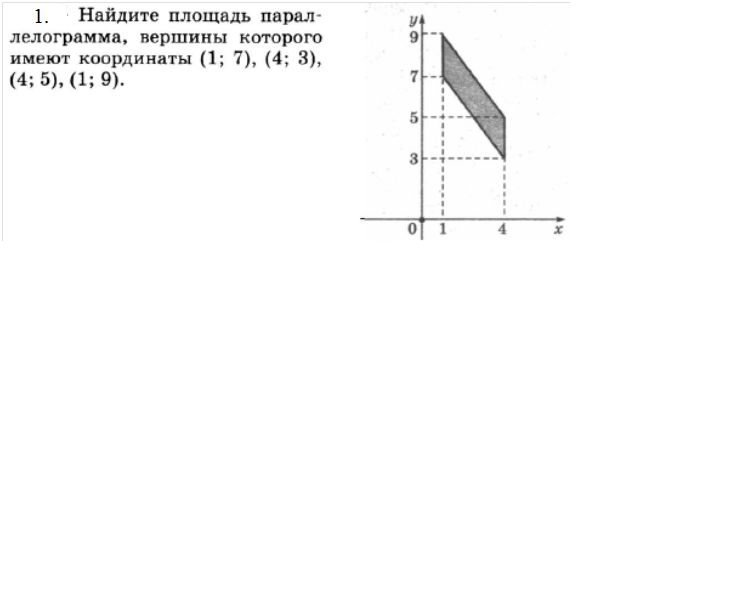 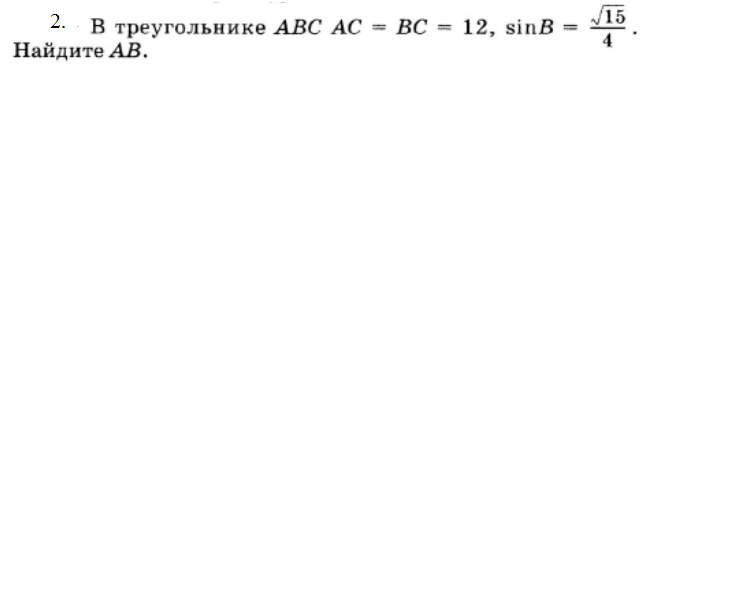 3. В прямоугольнике с периметром 16√3 одна сторона на 2√3 больше другой. Найти площадь прямоугольника.4. Сторона правильного треугольника, вписанного в окружность, равна 5. Найти сторону описанного около этой окружности правильного шестиугольника.БИЛЕТ 7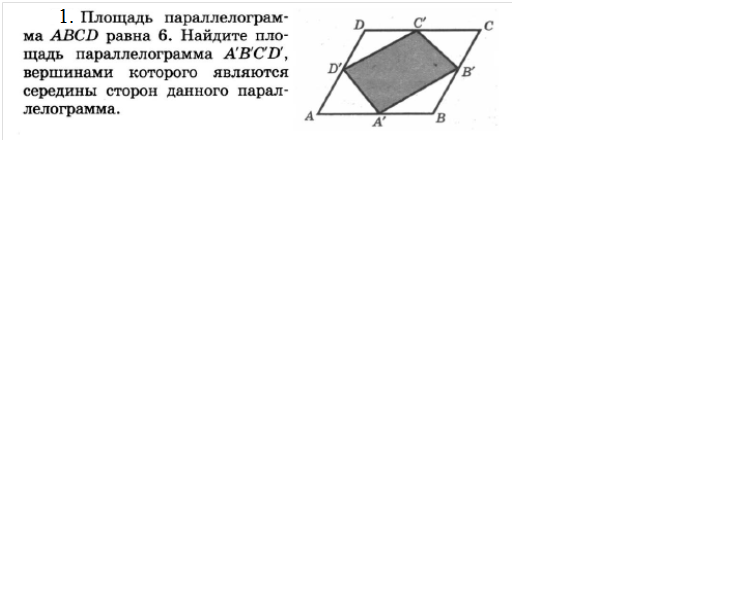 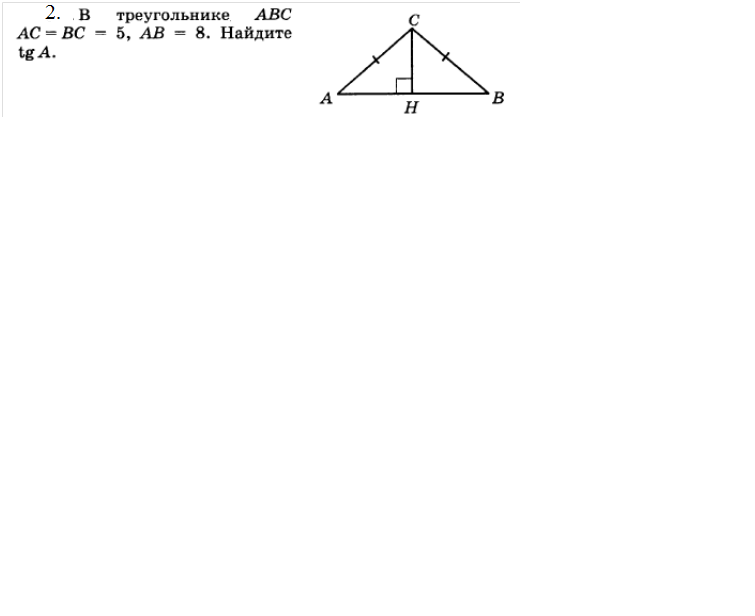 3.Найти  медиану прямоугольного треугольника с катетами 30 и 40, проведенную к гипотенузе.4. Найти угол при основании равнобочной трапеции, имеющей периметр 16см и описанной около круга радиуса √2см.БИЛЕТ 8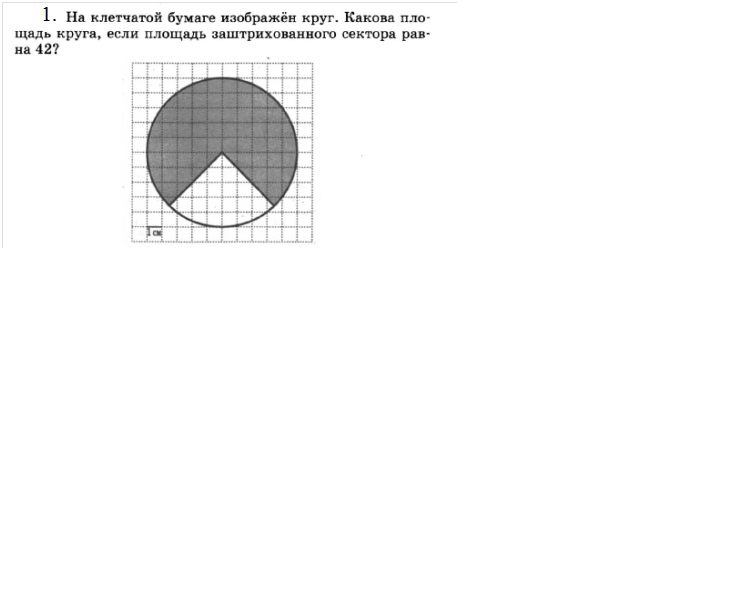 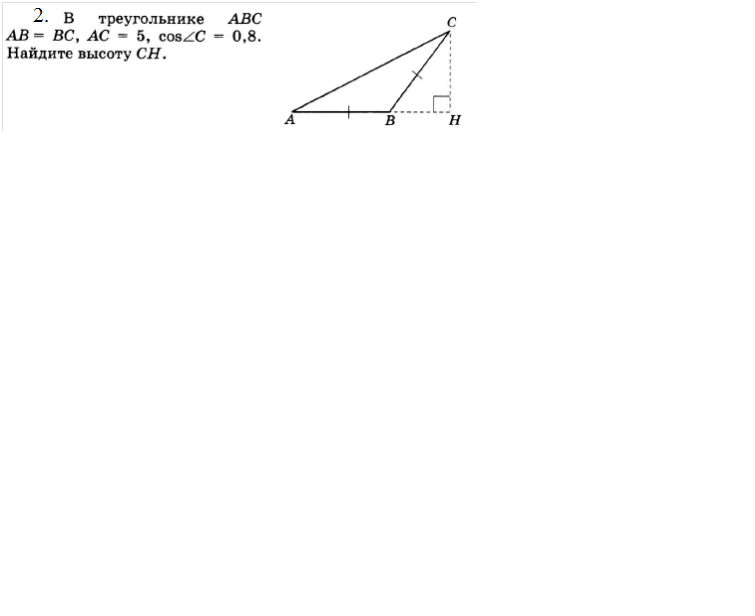 3. Площадь параллелограмма составляет 32, а высоты равны 4 и 5,(3). Найти сумму квадратов диагоналей.4. Основание равнобедренного треугольника равно 2, а противолежащий основанию угол между медианами, проведенными к его боковым сторонам, равен 900. Найти площадь треугольника.БИЛЕТ 9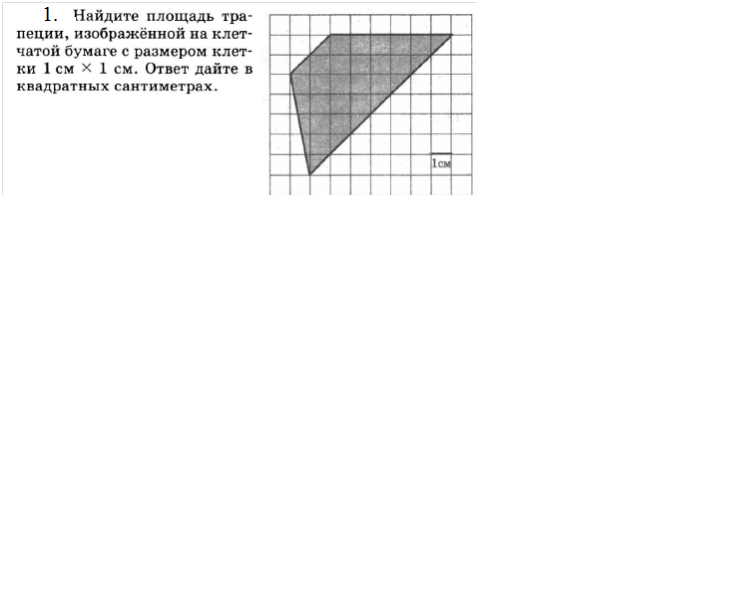 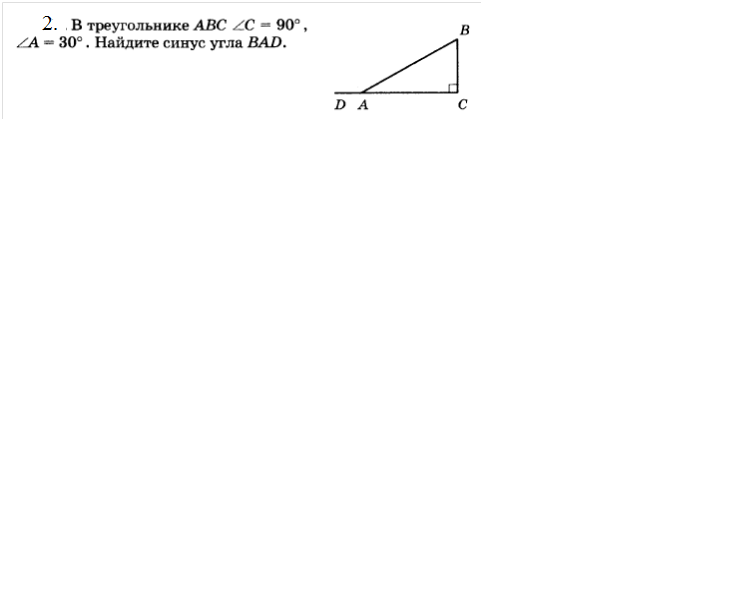 3. Найти биссектрису прямого угла треугольника с катетами 3 и 6.4. Диагональ параллелограмма образует с одной стороной, равной 8, угол 600, а с другой – 750. Найти площадь параллелограмма.БИЛЕТ 10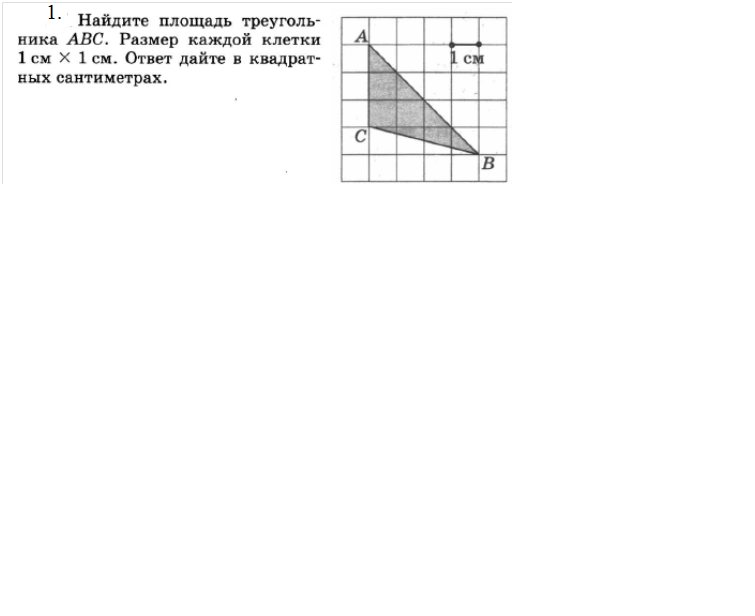 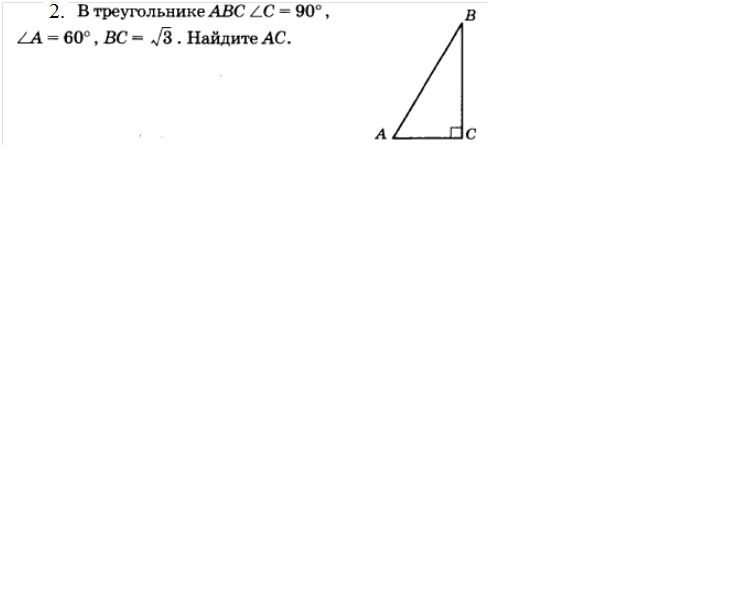 3. Найти площадь треугольника со сторонами 7, 12, 13.4. В прямоугольном треугольнике биссектриса острого угла делит катет на части в 4см и 5см. Найти площадь треугольника.